Делаем подарки папам и дедушкам . Февраль 2018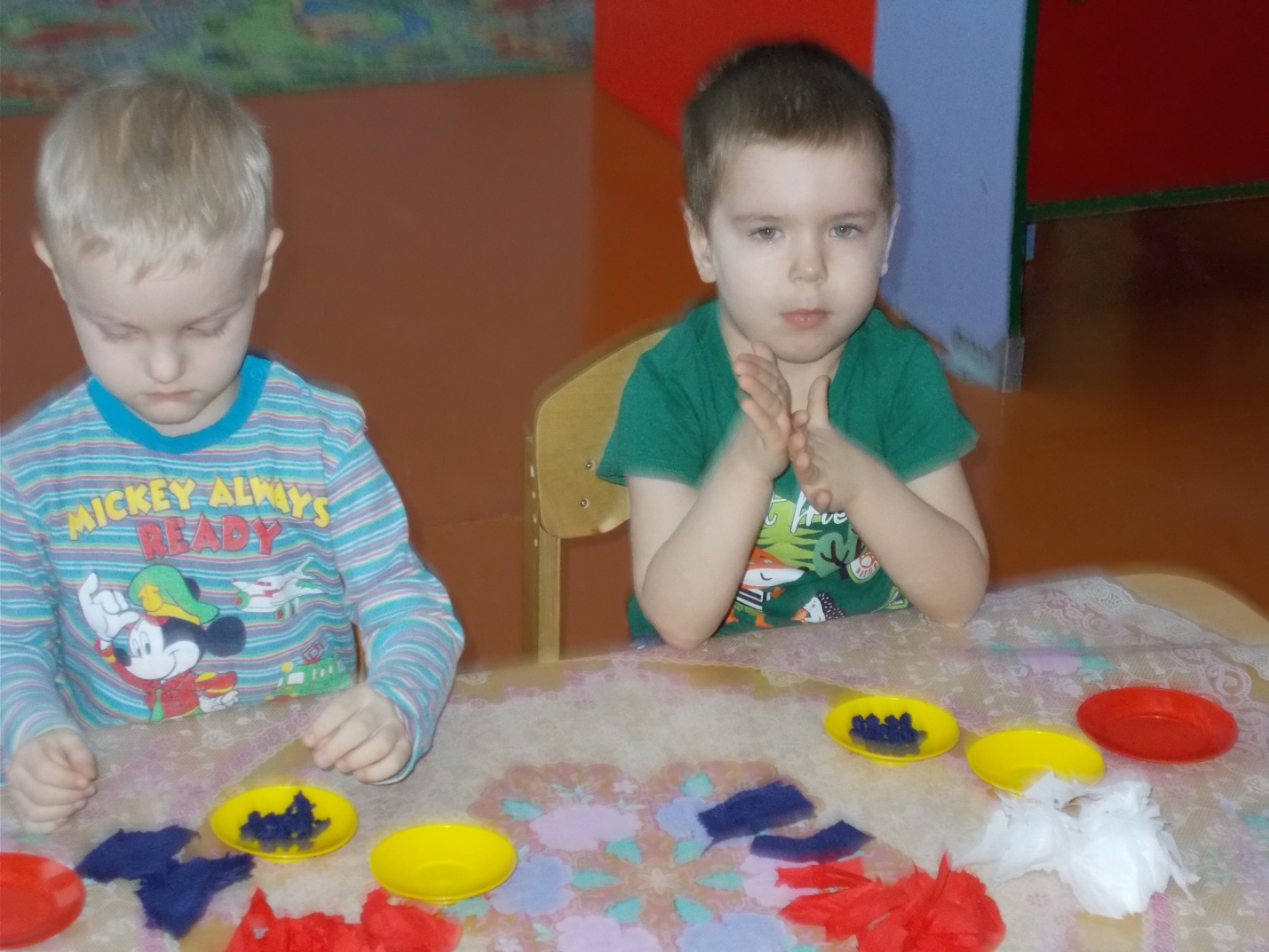 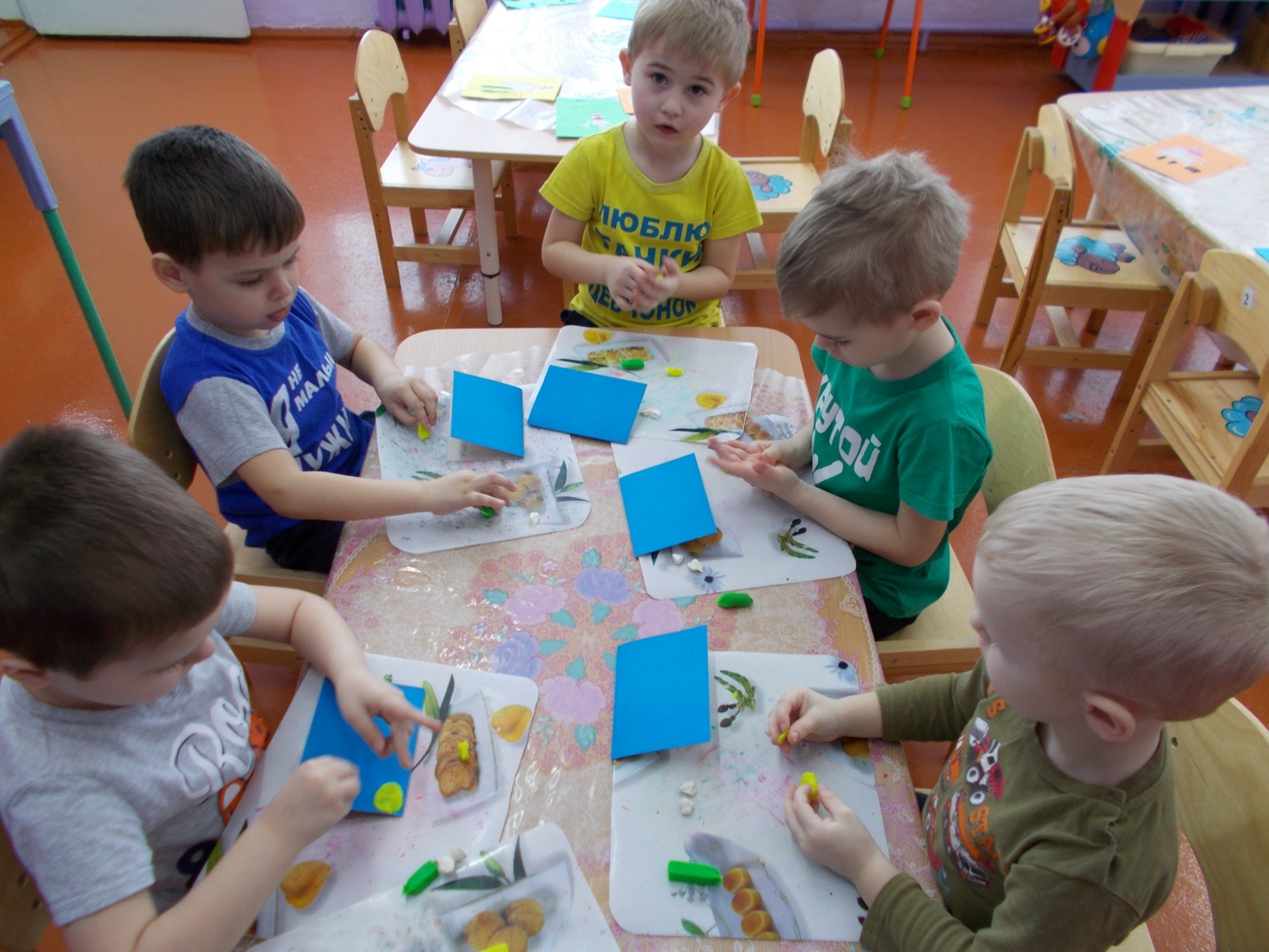 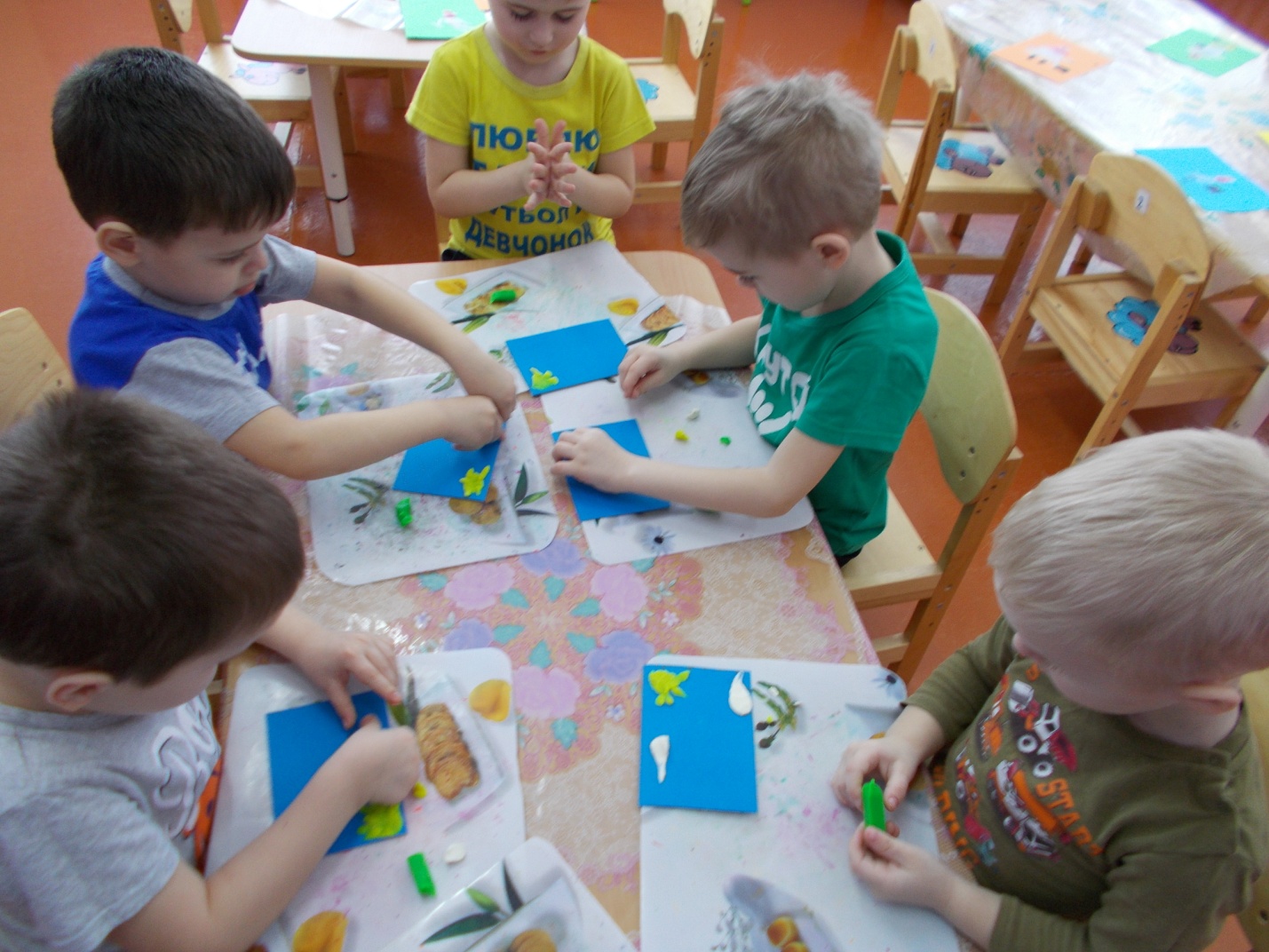 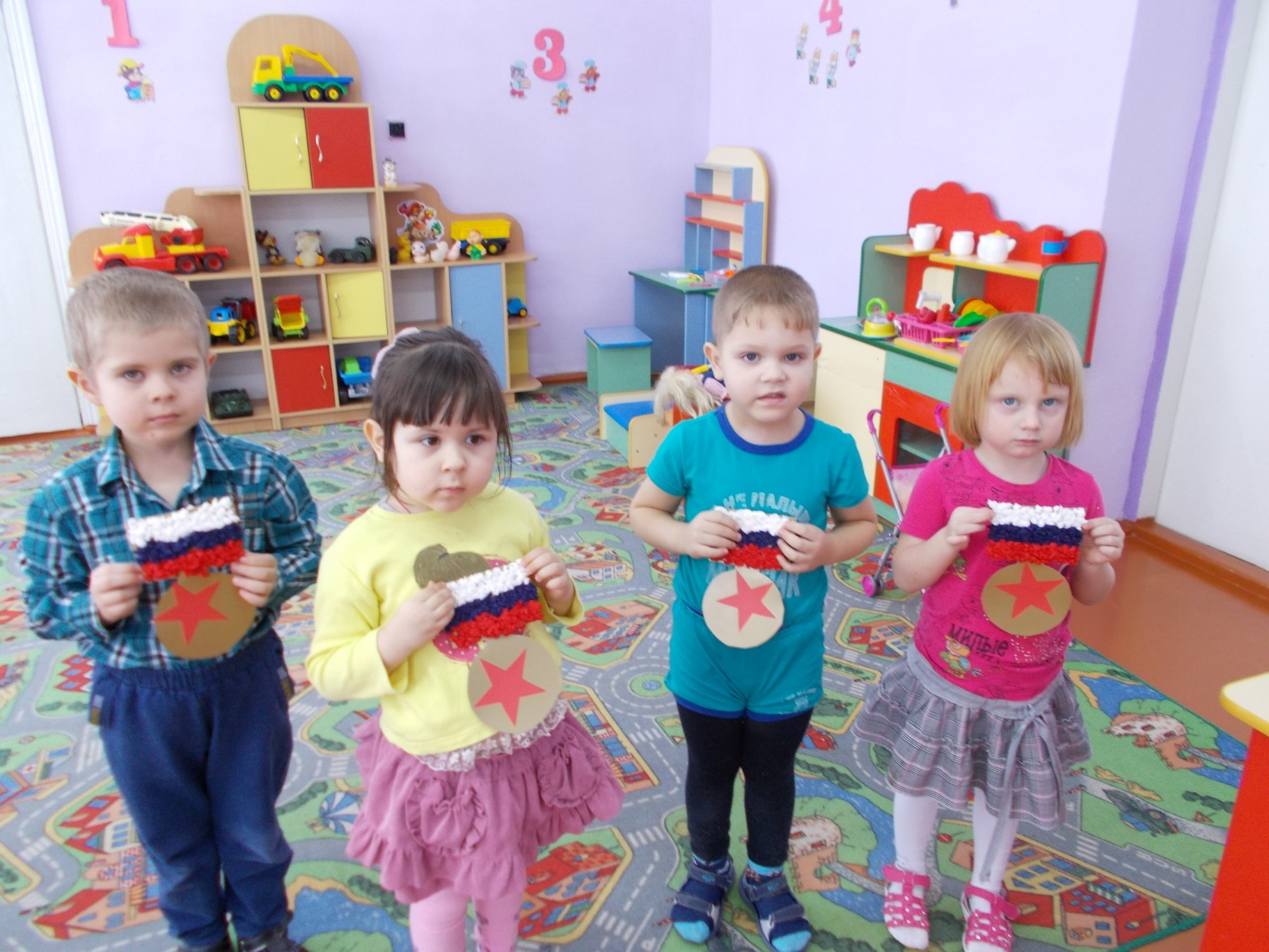 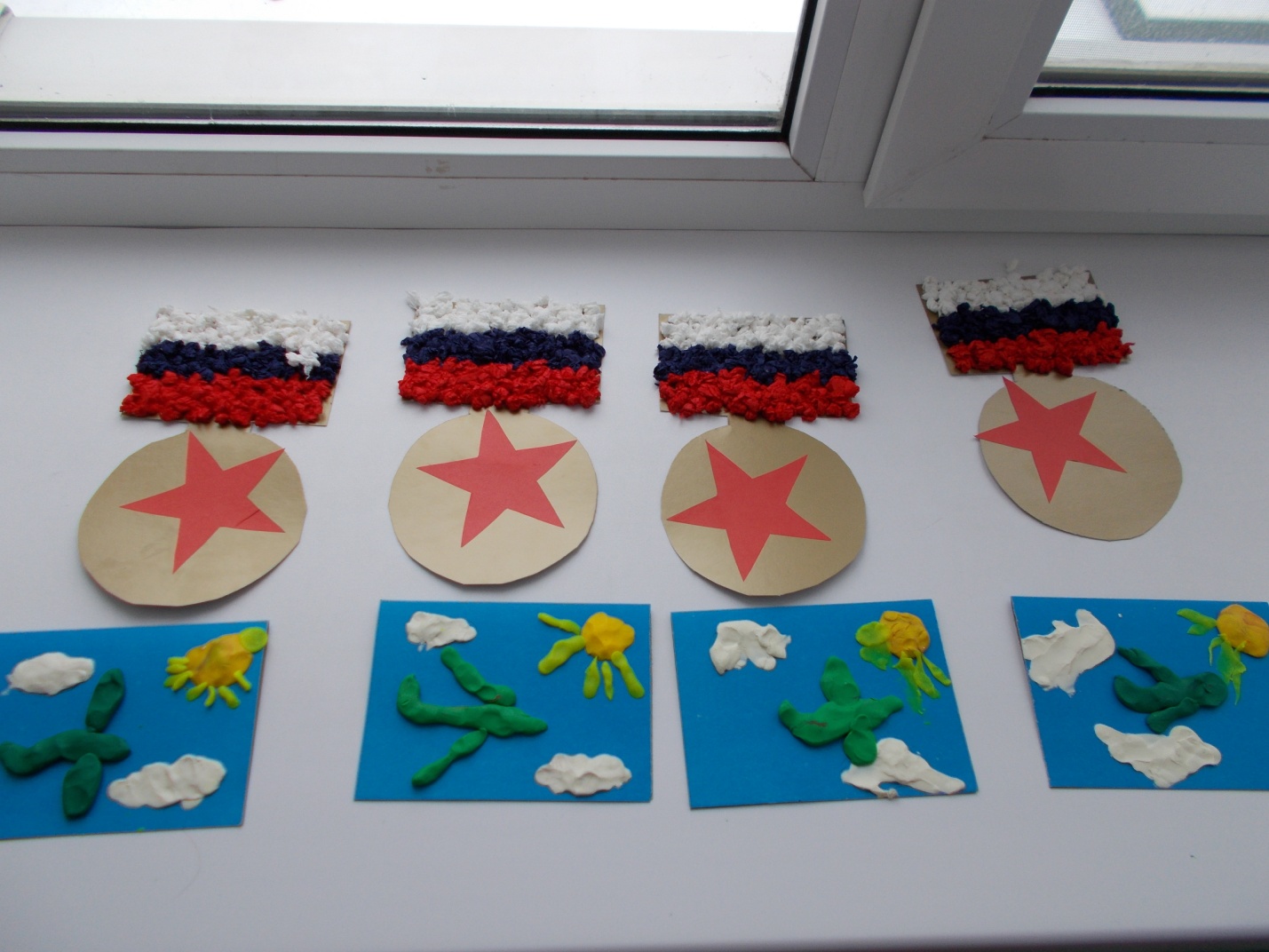 